FOREX DAILY - REPORTTuesday 6th December 2016Currencies – AUD, CAD, CHF, EUR, GBP, JPY, NZD, SGD, USD, There were 2 entries, 1 TP1 exits, 1 TP2 exit, 0 TP3 exit, 3 Stop exits and 0 close at markets in Forex Daily.There are 0 new orders for today.  Please check into this Forex Position size calculator – we believe it is 1 of the best available - http://www.myfxbook.com/forex-calculators/position-size We recommend that Forex orders for Mondays, not be placed until 4 hours after opening – around 02:00 GMT – this is because of the volatility and gapping which often happens around the London opening for ForexEntries: 	 EURUSD Sell LD 1.0552, USDJPY Sell	KR 113.39Exits: 	EURCHF Sell SR 1.0802, EURGBP Sell NR 0.8412, EURUSD Sell LD 1.0699Take Profit Reached:    	TP 1 – EURGBP Sell NR 0.8354					TP 2 – GBPCHF 	Buy WC 1.2876Close at Market:            	The colour coding we are currently using is as follows: Amended orders or stops Retained Orders or stops – no change New working ordersImmediate action required Short Sell
POSITIONS:PAIR: 				OLD		ACTION	NEW		TP1		TP2	TP3Close PositionAmendedRetained NZDCHF	Sell	SR		0.7242	Retain	0.7242	0.7064	0.6976	USDJPY	Sell	KR		113.39	114.83	111.136	106.715		144WORKING ORDERS:CANCELLED ORDERS:EURJPY Sell NR 120.650, USDCHF Buy LD 	1.0232Name	Direction		Entry		Stop Loss	TP1		TP2		TP3	 TRAmended GBPAUD	Sell	SR		1.6920	1.7101	1.6536	1.6087		181GBPCHF	Sell	SR		1.2738	1.2883	1.2480	1.2214		145 USDCAD	Buy	LD		1.3401	1.3222	1.3508	1.3616		179RetainedEURGBP	Buy	SR		0.8537	0.8406	0.8730	0.8892		131NEW ORDERS: Name	Order Type	Code		Entry		S. L.		TP1		TP2 		TP3 	TR pipsCHARTS: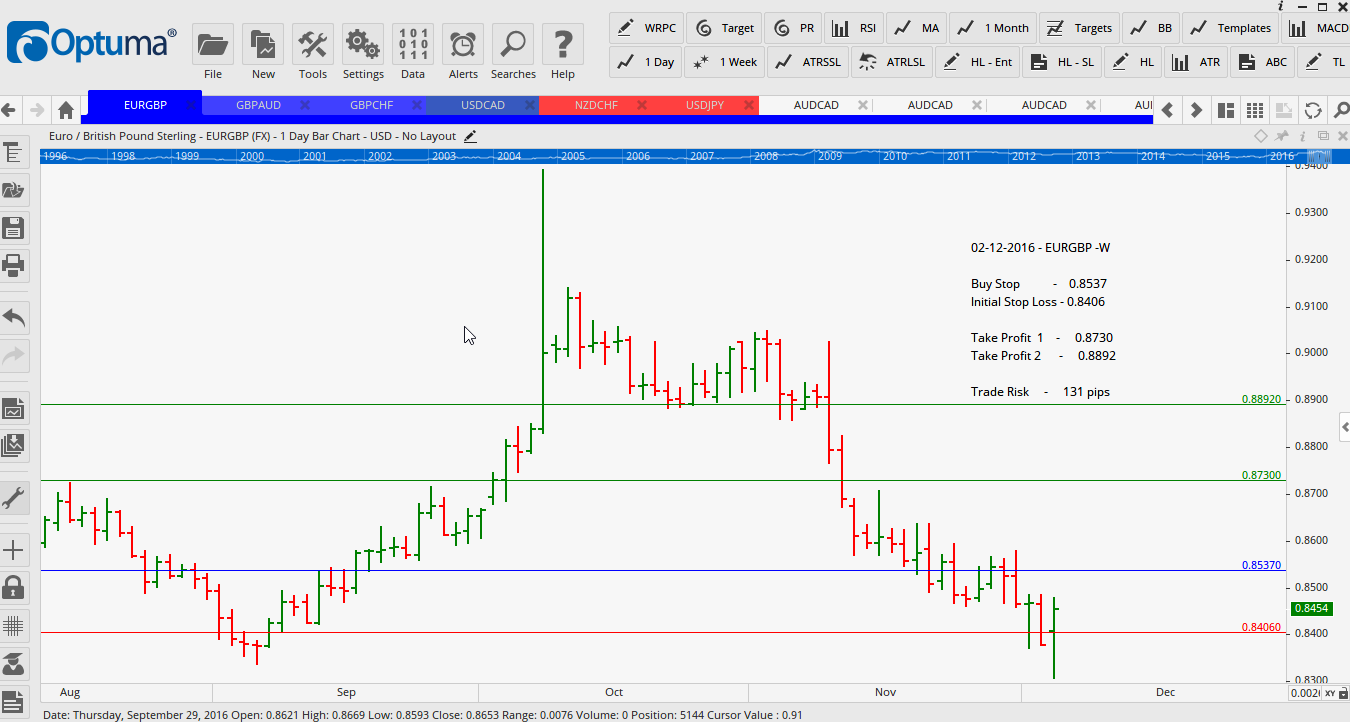 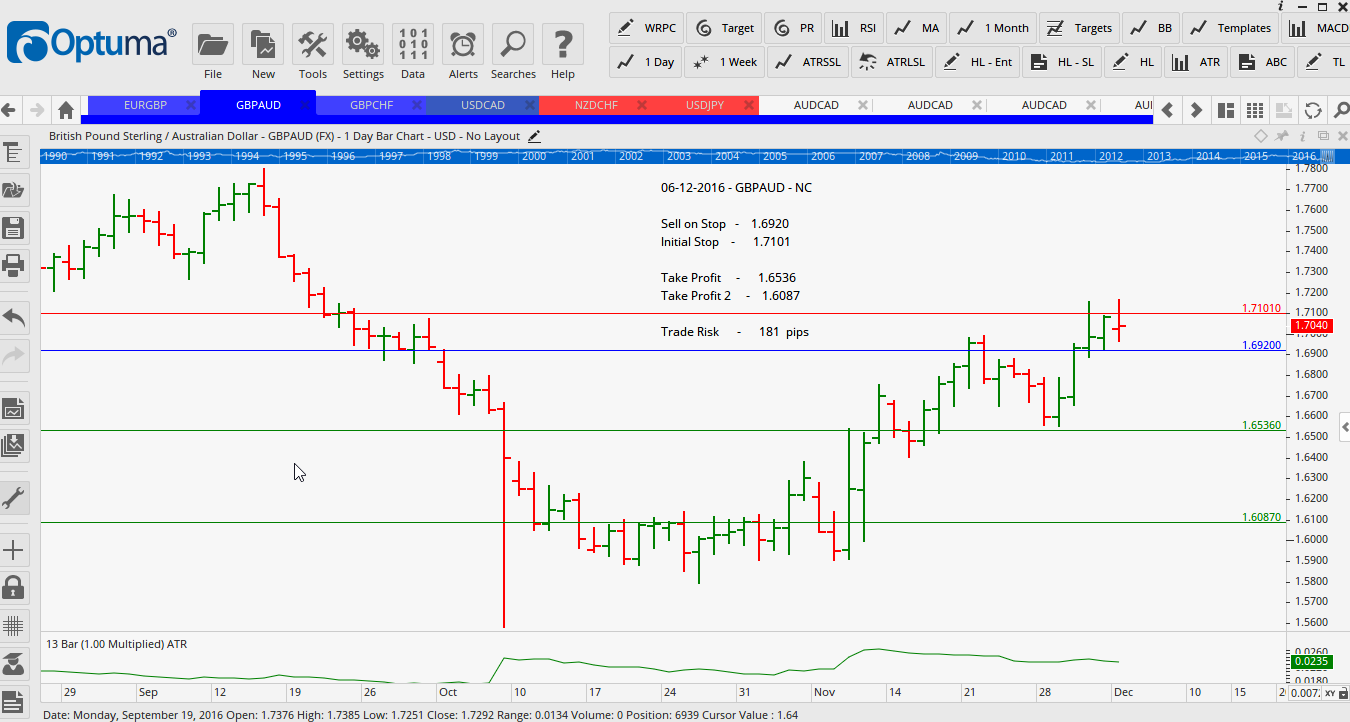 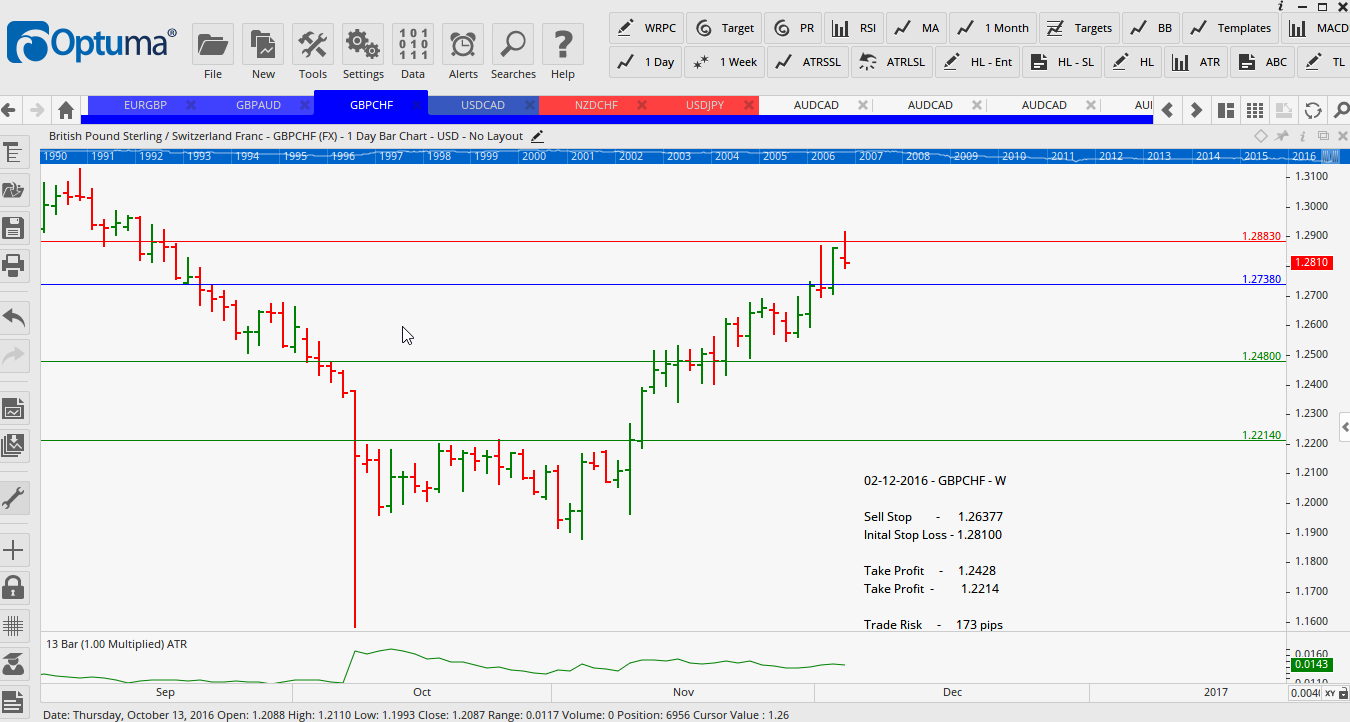 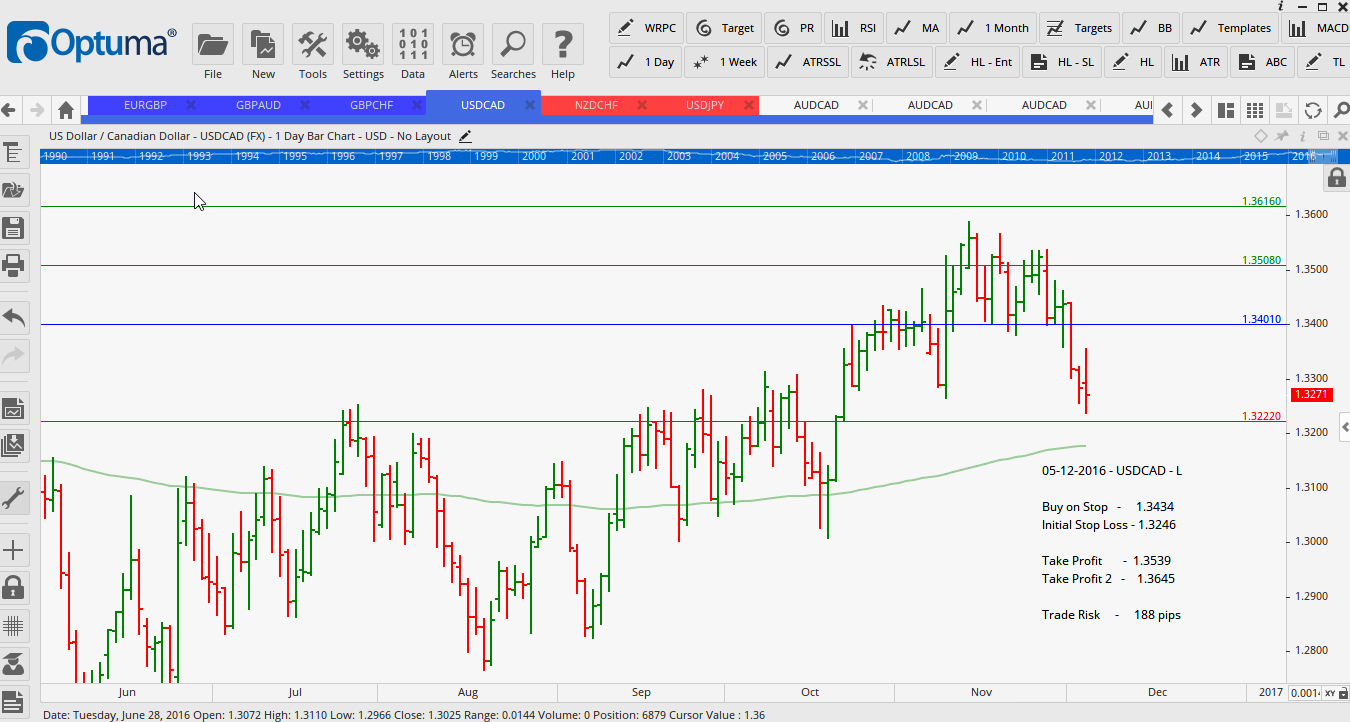 